REVIDIERTER Entwurf EINer Tagesordnungvom Verbandsbüro erstelltes DokumentHaftungsausschluss: Dieses Dokument gibt nicht die Grundsätze oder eine Anleitung der UPOV wieder	Eröffnung der Tagung	Annahme der Tagesordnung	Bericht des Stellvertretenden Generalsekretärs über die Entwicklungen in der UPOV (Dokument C/56/INF/2)	Prüfung der Vereinbarkeit des Entwurfs des Gesetzes über den Schutz von Pflanzenzüchtungen von Armenien mit der Akte von 1991 des Upov-Übereinkommens (Dokument C/56/14)	Bericht des Präsidenten über die Arbeiten der neunundneunzigsten Tagung des Beratenden Ausschusses; gegebenenfalls Annahme von Empfehlungen, die dieser Ausschuss ausgearbeitet hat (Dokument C/56/13)	Annahme von Dokumenten (Dokument C/56/3)Informationsdokumente: UPOV/INF/16	Austauschbare Software (Überarbeitung) (Dokument UPOV/INF/16/11 Draft 1)UPOV/INF/22	Von Verbandsmitgliedern verwendete Software und Ausrüstung (Überarbeitung) (Dokument UPOV/INF/22/9 Draft 1)UPOV/INF-EXN	Liste der UPOV/INF-EXN-Dokumente und Datum der jüngsten Ausgabe
(Überarbeitung) (Dokument UPOV/INF-EXN/16 Draft 1)Erläuterungen: UPOV/EXN/DEN	Erläuterungen zu Sortenbezeichnungen nach dem UPOV-Übereinkommen (Überarbeitung) (Dokument C/56/3)UPOV/EXN/EDV 	Erläuterungen zu den im wesentlichen abgeleiteten Sorten nach der Akte von 1991 des UPOV-Übereinkommens (Überarbeitung) (Dokumente C/56/9 und UPOV/EXN/EDV/3 Draft 3)TGP-Dokumente: TGP/5	Erfahrung und Zusammenarbeit bei der DUS-PrüfungAbschnitt 6: UPOV-Bericht über die technische Prüfung und UPOV-Sortenbeschreibung (Überarbeitung) (Dokument TGP/5 Abschnitt 6/4 Draft 1)TGP/8	Prüfungsanlage und Verfahren für die Prüfung der Unterscheidbarkeit, der Homogenität und der Beständigkeit (Überarbeitung) (Dokument C/56/3)TGP/12	Anleitung zu bestimmten physiologischen Merkmalen (Überarbeitung) (Dokument C/56/3)TGP/0	Liste der TGP-Dokumente und Datum der jüngsten Ausgabe (Überarbeitung) 
(Dokument TGP/0/14 Draft 1)	Jahresabschluss für 2021 (Dokument C/56/4)	Ergebnisbewertungsbericht für die Rechnungsperiode 2020-2021 (Dokument C/56/2)	Bericht des externen Rechnungsprüfers (Dokument C/56/5)10. 	Verfahren für die Ernennung des externen Rechnungsprüfers (Dokument C/56/12)11.	Rückständige Beitragszahlungen zum 30. September 2022 (Dokument C/56/6)12.	Strategischer Geschäftsplan 2023-2027 (Dokument C/56/10)13.	Tagungsprogramm:Billigung der Arbeitsprogramme des Verwaltungs- und Rechtsausschusses, des Technischen Ausschusses und der Technischen Arbeitsgruppen (Dokument C/56/7)Tagungskalender (Dokument C/56/8)14.	Wahl:des neuen Präsidenten und des neuen Stellvertretenden Präsidenten des Ratesdes neuen Vorsitzenden und des neuen Stellvertretenden Vorsitzenden des Verwaltungs- und Rechtsausschussesdes neuen Vorsitzenden und des neuen Stellvertretenden Vorsitzenden des Technischen Ausschusses15.	Angelegenheiten zur Information:Bericht über die Tätigkeiten in den ersten neun Monaten des Jahres 2022 (Dokument C/56/INF/3)Lage auf dem Gebiet der Gesetzgebung, der Verwaltung und der Technik:Berichte der Vertreter von Mitgliedern und Beobachtern (Dokument C/56/INF/4)Zusammenarbeit bei der Prüfung (Dokument C/56/INF/5); Liste der von den Verbandsmitgliedern schutzfähigen Taxa (Dokument C/56/INF/6); Sortenschutzstatistik für den Zeitabschnitt 2017-2021 (Dokument C/56/INF/7)16. 	Pressemitteilung (Dokument C/56/11)17. 	Annahme eines Dokuments über die auf der Tagung getroffenen Entscheidungen18.	Schließung der Tagung[Ende des Dokuments]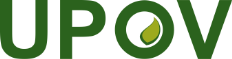 GInternationaler Verband zum Schutz von PflanzenzüchtungenDer RatSechsundfünfzigste ordentliche TagungGenf, 28. Oktober 2022C/56/1 Rev.Original: englischDatum: 28. September 2022